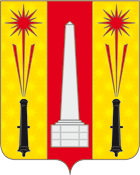 АДМИНИСТРАЦИЯ МУНИЦИПАЛЬНОГО ОБРАЗОВАНИЯСЕЛЬСКОЕ ПОСЕЛЕНИЕ «ХОРОШЕВО»РЖЕВСКОГО РАЙОНА ТВЕРСКОЙ ОБЛАСТИП О С Т А Н О В Л Е Н И Е	10.06.2020                                                                                    № 34               Об утверждении схемы размещения нестационарных       торговых объектов на территории   муниципального образования        сельское поселение «Хорошево» Ржевского района Тверской области     В соответствии со статьей 10 Федерального закона от 28.12.2009 г. № 381-ФЗ «Об основах государственного регулирования торговой деятельности в Российской Федерации» и постановлением Администрации Тверской области от 28.09.2010 N 458-па "О порядке разработки и утверждения органами местного самоуправления муниципальных образований Тверской области схем размещения нестационарных торговых объектов", в целях упорядочения и приведения нестационарной торговой сети на территории муниципального образования сельское поселение «Хорошево» Ржевского района Тверской области в соответствии с требованиями действующего законодательстваПОСТАНОВЛЯЮ:Утвердить схему размещения нестационарных торговых объектов на территории МО сельское поселение «Хорошево» Ржевского района Тверской области (приложение №1).В схему размещения нестационарных торговых объектов не чаще двух раз в год могут быть внесены изменения. Изменения вносятся на основании заключения комиссии по разработке схемы размещения нестационарных торговых объектов, утвержденной Постановлением Главы Ржевского района № 364 от 25.06.2015 г.Настоящее постановление вступает в силу со дня его подписания, подлежит обнародованию в установленном порядке и размещению на официальном сайте администрации сельского поселения «Хорошево» в информационно-телекоммуникационной сети Интернет Хорошево.ржевский-район.рфНастоящее Постановление распространяет свое действие на правоотношения, возникшие с 01.01.2020 г. Контроль за исполнением настоящего Постановления оставляю за собой.Глава сельского поселения «Хорошево»                                                   М.В.БеловПриложение № 1к Постановлению Администрации сельского поселения «Хорошево» Ржевского района Тверской области от   10.06.2020 г. № 34С Х Е М Аразмещения нестационарных торговых объектов на территории муниципального образования сельское поселение «Хорошево» Ржевского  района Тверской области на период с  01.01.2020 г. по 31.12.2022 г. №п/пАдрес места нахождения нестационарного торгового объектаСпециализация торгового объектаТип торгового объектаПериод функциониро-вания нестационарного торгового объектасельское поселение    «Хорошево»сельское поселение    «Хорошево»сельское поселение    «Хорошево»сельское поселение    «Хорошево»сельское поселение    «Хорошево»1172366 п/о ХорошевоРжевского района Тверской области, д. Пирютино(ул. Садовая)18,0 кв. м.продажа продово-льственных и непродовольствен-ных товаровПавильон01.01.2020 -31.12.20222172366 п/о ХорошевоРжевского района Тверской области, д. Хорошево(район д. Хорошево д.5)22,0 кв. м.продажа продово-льственных и непродовольствен-ных товаровПавильон01.01.2020 -31.12.20223172366 п/о ХорошевоРжевского района Тверской области, д. Хорошево(район д. Хорошево д.5)31,69 кв. м.продажа продово-льственных и непродовольствен-ных товаровПавильон01.01.2020 -31.12.20224172366 п/о ХорошевоРжевского района Тверской области, д. Муравьево(около автобусной остановки)25,0 кв. м.продажа продово-льственных и непродовольствен-ных товаровПавильон01.01.2020 -31.12.20225172366 п/о ХорошевоРжевского района Тверской области, д. Заволжский(ул. Заводская)23,12 кв. м.продажа продово-льственных и непродовольствен-ных товаровПавильон01.01.2020 -31.12.2022